18.05.2021 года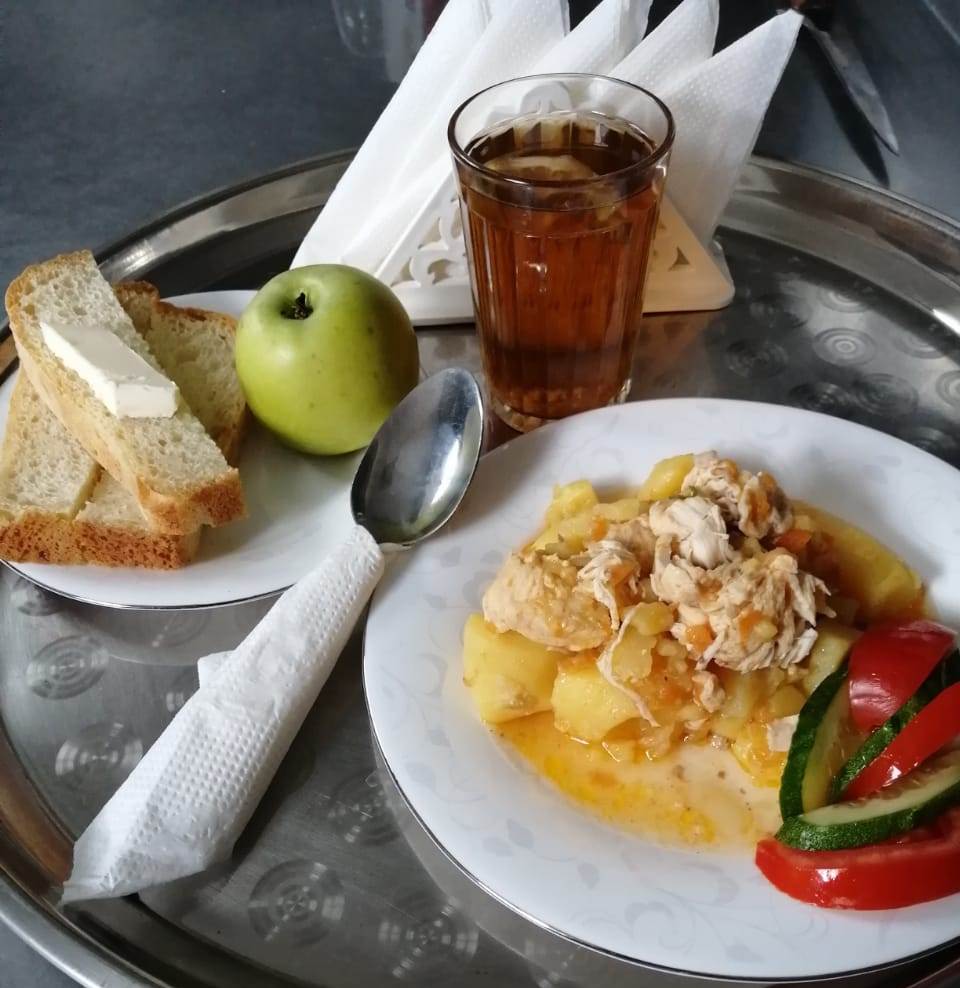 № рец.Прием пищи, наименование блюдаМасса порции, гПищевые вещества, гПищевые вещества, гПищевые вещества, гЭнергетическая ценность, ккал№ рец.Прием пищи, наименование блюдаМасса порции, гбелкижирыуглеводыЭнергетическая ценность, ккал71Овощи натуральные свежие500,350,050,956,00289Рагу из птицы17512,8110,6515,20208,00НХлеб пшеничный302,000,1510,5058,50377Чай с лимоном2070,130,0215,2062,001Бутерброд с маслом сливочнным301,775,6111,16102,00ИТОГО ЗА ДЕНЬ:492,0017,0616,4853,01436,50